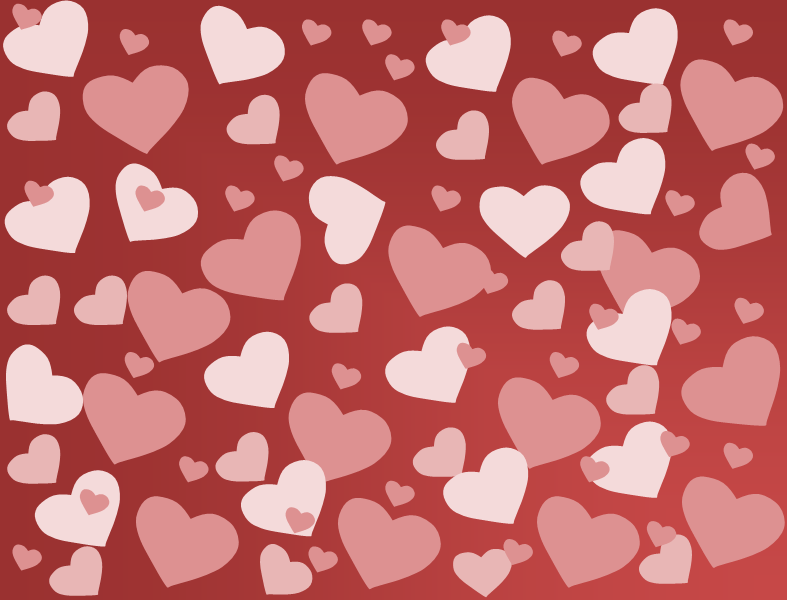 כבשתאת לביכבשתאת לביוהלוואי שתשמור אותו
לעולמים!והלוואי שתשמור אותו
לעולמים!יום אהבה שמח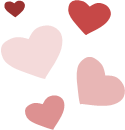 יום אהבה שמח